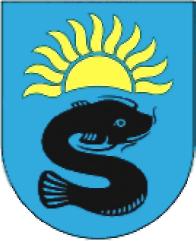 GMINNY PROGRAM OPIEKI NAD ZABYTKAMI GMINY SOMIANKA NA LATA 2013 – 2016GMINA SOMIANKAmarzec, 2013 r.SPIS TREŚCI:Wstęp 	2Podstawa prawna opracowania gminnego programu opieki nad zabytkami 	2Uwarunkowania prawne ochrony i opieki nad zabytkami w Polsce 	3Obowiązek sporządzania programów opieki nad zabytkami 	3Definicje 	4Sposoby opieki nad zabytkami w świetle przepisów ustawy o ochronie zabytków i opiece nad zabytkami 	5Opieka nad zabytkami jako zadanie własne gminy 	74.	Uwarunkowania zewnętrzne ochrony dziedzictwa kulturowego 	9Strategiczne cele polityki państwa w zakresie ochrony zabytków i opieki nad zabytkami 	9Relacje gminnego programu opieki nad zabytkami z dokumentami wykonanymi na poziomie województwa i powiatu 	135.	Uwarunkowania wewnętrzne ochrony dziedzictwa kulturowego 	20Relacje gminnego programu opieki nad zabytkami z dokumentami wykonanymi na poziomie gminy 	20Charakterystyka zasobów oraz analiza stanu dziedzictwa i krajobrazu kulturowego gminy .... 23Zabytki objęte prawnymi formami ochrony 	26Ocena stanu dziedzictwa kulturowego gminy. Analiza szans i zagrożeń 	34Założenia programowe 	35Instrumenty służące realizacji gminnego programu opieki nad zabytkami 	36Zasady oceny realizacji gminnego programu opieki nad zabytkami 	37Źródła finansowania gminnego programu opieki nad zabytkami 	38Podsumowanie 	38Zakres ochrony konserwatorskiej dla obiektów ujętych w rejestrze zabytków 	39Zakres ochrony konserwatorskiej dla obiektów ujętych w gminnej ewidencji zabytków 	3911.	WstępUstawa z dnia 23 lipca 2003 r. o ochronie zabytków i opiece nad zabytkami (Dz. U. z 2003, Nr 162, poz. 1568 z późn. zm.) nakłada na gminy obowiązek sporządzenia programu opieki nad zabytkami. Przyjęte w analizowanym dokumencie założenia dotyczące jego struktury i formy opierają się na wytycznych rekomendowanych przez Krajowy Ośrodek Badań i Dokumentacji Zabytków, wydanych w ramach publikacji Gminny program opieki nad zabytkami. Poradnik Metodyczny, Warszawa 2008 r. Podstawą merytoryczną dla warstwy dokumentacyjnej związanej z historią i dziedzictwem kulturowym na terenie gminy Somianka stanowiły w szczególności istniejące dokumentacje obiektów zabytkowych, w tym karty rejestrowe Mazowieckiego Wojewódzkiego Konserwatora Zabytków.Przedmiotem opracowania w analizowanym przypadku jest dziedzictwo kulturowe pozostające w granicach administracyjnych gminy Somianka, zaś celem jest opracowania określenie zasadniczych kierunków działań i zadań na rzecz ochrony i opieki nad zabytkami.Gminny Program Opieki nad Zabytkami jest dokumentem polityki administracyjnej w zakresie podejmowanych działań dotyczących inicjowania, wspierania i koordynowania prac z dziedziny ochrony zabytków i krajobrazu kulturowego oraz upowszechniania i promowania dziedzictwa kulturowego. Działania te określone są w odniesieniu do całej gminy jako jednostki podziału administracyjnego, a nie odnoszą się jedynie do władz gminy, których bezpośredni wpływ na działalność instytucji sprawujących w różnej formie opiekę nad zabytkami jest ograniczony tylko do nielicznych.Program stanowi podwalinę współpracy między samorządem gminy, właścicielami zabytków i Wojewódzkim Konserwatorem Zabytków. Współpraca ta rozwijana w kolejnych latach powinna przynieść lokalnej społeczności, i nie tylko, wymierne korzyści – zachowanie naszego dziedzictwa kulturowego dla przyszłych pokoleń.2.	Podstawa prawna opracowania gminnego programu opieki nad zabytkamiWykonywanie zadań w zakresie kultury i ochrony zabytków jest ustawowym zadaniem samorządów lokalnych. Zgodnie z brzmieniem art. 7 ust. 1 pkt 9 ustawy z dnia 8 marca 1990 r. o samorządzie gminnym ( t.j. Dz. U. z 2013 r. poz. 594 ) zaspokajanie zbiorowych potrzeb wspólnoty należy do zadań własnych gminy. W szczególności zadania własne obejmują sprawy m.in. ochrony zabytków i opieki nad zabytkami.2Zgodnie z art. 87 ustawy z dnia 23 lipca 2003 r. o ochronie zabytków i opiece nad zabytkami wójt (burmistrz, prezydent miasta) sporządza powyższy program na okres 4 lat. Ma on w szczególności na celu:włączenie problemów ochrony zabytków do systemu zadań strategicznych, wynikających z koncepcji przestrzennego zagospodarowania kraju,uwzględnianie uwarunkowań ochrony zabytków, w tym krajobrazu kulturowego i dziedzictwa archeologicznego, łącznie z uwarunkowaniami ochrony przyrody i równowagi ekologicznej,zahamowanie procesów degradacji zabytków i doprowadzenie do poprawy stanu ich zachowania,wyeksponowanie poszczególnych zabytków oraz walorów krajobrazu kulturowego,podejmowanie działań zwiększających atrakcyjność zabytków dla potrzeb społecznych, turystycznych i edukacyjnych oraz wspieranie inicjatyw sprzyjających wzrostowi środków finansowych na opiekę nad zabytkami,określenie warunków współpracy z właścicielami zabytków, eliminujących sytuacje konfliktowe związane z wykorzystaniem tych zabytków,podejmowanie przedsięwzięć umożliwiających tworzenie miejsc pracy związanych z opieką nad zabytkami.3.   Uwarunkowania prawne ochrony i opieki nad zabytkami w Polsce 3.1.  Obowiązek sporządzania programów opieki nad zabytkamiJak już wspomniano powyżej obowiązek sporządzania gminnych programów opieki nad zabytkami określa zapis art. 87 ustawy z dnia 23 lipca 2003 r. o ochronie zabytków i opiece nad zabytkami (Dz. U. Nr 162, poz. 1568 z późn. zm.). Zgodnie z nim:Zarząd województwa, powiatu lub wójt (burmistrz, prezydent miasta) sporządza na okres 4 lat odpowiednio wojewódzki, powiatowy lub gminny program opieki nad zabytkami.Wojewódzki, powiatowy i gminny program opieki nad zabytkami przyjmuje odpowiednio sejmik województwa, rada powiatu i rada gminy, po uzyskaniu opinii wojewódzkiego konserwatora zabytków.Programy, o których mowa powyżej, ogłaszane są w wojewódzkim dzienniku urzędowym.Z realizacji programów zarząd województwa, powiatu i wójt (burmistrz, prezydent miasta) sporządza, co 2 lata, sprawozdanie, które przedstawia się odpowiednio sejmikowi województwa, radzie powiatu lub radzie gminy.33.2.  DefinicjeZ uwagi na konieczność precyzyjnego odnoszenia się w gminnym programie opieki nad zabytkami do zapisów ustawy z dnia 23 lipca 2003 r. o ochronie zabytków i opiece nad zabytkami, przyjęto za ustawą następujące definicje:zabytek – nieruchomość lub rzecz ruchomą, ich części lub zespoły, będące dziełem człowieka lub związane z jego działalnością i stanowiące świadectwo minionej epoki bądź zdarzenia, których zachowanie leży w interesie społecznym ze względu na posiadaną wartość historyczną, artystyczną lub naukową,zabytek nieruchomy – nieruchomość, jej część lub zespół nieruchomości, o których mowa w pkt. 1zabytek ruchomy – rzecz ruchomą, jej część lub zespół rzeczy ruchomych, o których mowa w pkt. 1zabytek archeologiczny – zabytek nieruchomy, będący powierzchniową, podziemną lub podwodną pozostałością egzystencji i działalności człowieka, złożoną z nawarstwień kulturowych i znajdujących się w nich wytworów bądź ich śladów albo zabytek ruchomy, będący tym wytworeminstytucja kultury wyspecjalizowana w opiece nad zabytkami – instytucję kultury w rozumieniu przepisów o organizowaniu i prowadzeniu działalności kulturalnej, której celem statutowym jest sprawowanie opieki nad zabytkami,prace konserwatorskie – działania mające na celu zabezpieczenie i utrwalenie substancji zabytku, zahamowanie procesów jego destrukcji oraz dokumentowanie tych działańprace restauratorskie – działania mające na celu wyeksponowanie wartości artystycznych i estetycznych zabytku, w tym, jeżeli istnieje taka potrzeba, uzupełnienie lub odtworzenie jego części, oraz dokumentowanie tych działańroboty budowlane – roboty budowlane w rozumieniu przepisów Prawa budowlanego, podejmowane przy zabytku lub w otoczeniu zabytkubadania konserwatorskie – działania mające na celu rozpoznanie historii i funkcji zabytku, ustalenie użytych do jego wykonania materiałów i zastosowanych technologii, określenie stanu zachowania tego zabytku oraz opracowanie diagnozy, projektu i programu prac konserwatorskich, a jeżeli istnieje taka potrzeba, również programu prac restauratorskichbadania architektoniczne – działania ingerujące w substancję zabytku, mające na celu rozpoznanie i udokumentowanie pierwotnej formy obiektu budowlanego oraz ustalenie zakresu jego kolejnych przekształceń4badania archeologiczne – działania mające na celu odkrycie, rozpoznanie, udokumentowanie i zabezpieczenie zabytku archeologicznegohistoryczny układ urbanistyczny lub ruralistyczny – przestrzenne założenie miejskie lub wiejskie, zawierające zespoły budowlane, pojedyncze budynki i formy zaprojektowanej zieleni, rozmieszczone w układzie historycznych podziałów własnościowych i funkcjonalnych, w tym ulic lub sieci dróghistoryczny zespół budowlany – powiązaną przestrzennie grupę budynków wyodrębnioną ze względu na formę architektoniczną, styl, zastosowane materiały, funkcję, czas powstania lub związek z wydarzeniami historycznymikrajobraz kulturowy – przestrzeń historycznie ukształtowaną w wyniku działalności człowieka, zawierającą wytwory cywilizacji oraz elementy przyrodniczeotoczenie – teren wokół lub przy zabytku wyznaczony w decyzji o wpisie tego terenu do rejestru zabytków, w celu ochrony wartości widokowych zabytku oraz jego ochrony przed szkodliwym oddziaływaniem czynników zewnętrznych.3.3. Sposoby opieki nad zabytkami w świetle przepisów ustawy o ochronie zabytków i opiece nad zabytkamiNa podstawie art. 5, art. 6 ust. 1 i art. 86 Konstytucji RP zabytki zostały objęte ochroną zadeklarowaną jako konstytucyjny obowiązek państwa i każdego obywatela. Głównym aktem prawnym regulującym zasady ochrony i opieki nad zabytkami w Polsce jest ustawa z dnia 23 lipca 2003 r. o ochronie zabytków i opiece nad zabytkami (Dz. U. Nr 162, poz. 1568 z późn. zm.). Według zapisów art. 4 cytowanej ustawy ochrona zabytków polega w szczególności na podejmowaniu przez organy administracji publicznej, działań mających na celu:zapewnienie warunków prawnych, organizacyjnych i finansowych umożliwiających trwałe zachowanie zabytków oraz ich zagospodarowanie i utrzymanie,zapobieganie zagrożeniom mogącym spowodować uszczerbek dla wartości zabytków,udaremnianie niszczenia i niewłaściwego korzystania z zabytków,przeciwdziałanie kradzieży, zaginięciu lub nielegalnemu wywozowi zabytków za granicę,kontrolę stanu zachowania i przeznaczenia zabytków,uwzględnianie zadań ochronnych w planowaniu i zagospodarowaniu przestrzennym oraz przy kształtowaniu środowiska.Zgodnie z art. 5 powyższej ustawy opieka nad zabytkiem sprawowana przez jego właściciela lub posiadacza polega w szczególności na zapewnieniu warunków:5naukowego badania i dokumentowania zabytku,prowadzenia prac konserwatorskich, restauratorskich i robót budowlanych przy zabytkuzabezpieczenia i utrzymania zabytku oraz jego otoczenia w jak najlepszym stanie,korzystania z zabytku w sposób zapewniający trwałe zachowanie jego wartości,popularyzowania i upowszechniania wiedzy o zabytku oraz jego znaczeniu dla historii i kultury.W myśl art. 6 ustawy ochronie i opiece podlegają, bez względu na stan zachowania:1)	zabytki nieruchome będące, w szczególności:krajobrazami kulturowymi,układami urbanistycznymi, ruralistycznymi i zespołami budowlanymi,dziełami architektury i budownictwa, dziełami budownictwa obronnego,obiektami techniki, a zwłaszcza kopalniami, hutami, elektrowniami i innymi zakładami przemysłowymi,cmentarzami,parkami, ogrodami i innymi formami zaprojektowanej zieleni,miejscami upamiętniającymi wydarzenia historyczne bądź działalność wybitnych osobistości lub instytucji,2)	zabytki ruchome będące, w szczególności:dziełami sztuk plastycznych, rzemiosła artystycznego i sztuki użytkowej,kolekcjami stanowiącymi zbiory przedmiotów zgromadzonych i uporządkowanych według koncepcji osób, które tworzyły te kolekcje,numizmatami oraz pamiątkami historycznymi, a zwłaszcza militariami, sztandarami, pieczęciami, odznakami, medalami i orderami,wytworami techniki, a zwłaszcza urządzeniami, środkami transportu oraz maszynami i narzędziami świadczącymi o kulturze materialnej, charakterystycznymi dla dawnych i nowych form gospodarki, dokumentującymi poziom nauki i rozwoju cywilizacyjnego,materiałami bibliotecznymi, o których mowa w art. 5 ustawy z dnia 27 czerwca 1997 r. o bibliotekach ( t.j. Dz. U. z 2012  poz. 642 z późn. zm.),instrumentami muzycznymi,wytworami sztuki ludowej i rękodzieła oraz innymi obiektami etnograficznymi,przedmiotami upamiętniającymi wydarzenia historyczne bądź działalność wybitnych osobistości lub instytucji,63)      zabytki archeologiczne będące, w szczególności:pozostałościami terenowymi pradziejowego i historycznego osadnictwa,cmentarzyskami,kurhanami,reliktami działalności gospodarczej, religijnej i artystycznej.Art. 6 ustawy mówi również, iż ochronie mogą podlegać nazwy geograficzne, historyczne lub tradycyjne nazwy obiektu budowlanego, placu, ulicy lub jednostki osadniczej. W ustawie znajdują się zapisy precyzujące formy ochrony zabytków. Art. 7 ustawy stanowi, iż formami ochrony zabytków są:wpis do rejestru zabytków,uznanie za pomnik historii,utworzenie parku kulturowego,ustalenia ochrony w miejscowym planie zagospodarowania przestrzennego albo w decyzji o ustaleniu lokalizacji inwestycji celu publicznego, decyzji o warunkach zabudowy, decyzji o zezwoleniu na realizację inwestycji drogowej, decyzji o ustaleniu lokalizacji linii kolejowej lub decyzji o zezwoleniu na realizację inwestycji w zakresie lotniska użytku publicznego.Ponadto uregulowania dotyczące ochrony zabytków i opieki nad zabytkami znajdują się m.in. w poniższych ustawach:ustawie z dnia 27 marca 2003 r. o planowaniu i zagospodarowaniu przestrzennym ( t.j.Dz. U. poz. 647 z późn. zm.),ustawie z dnia 7 lipca 1994 r. – Prawo budowlane (tj. Dz. U. z 2010 r. Nr 243, poz. 1623 z późn. zm.),ustawie z dnia 21 sierpnia 1997 r. o gospodarce nieruchomościami (tj. Dz. U. z 2010 r. Nr 102, poz. 651 z późn. zm.),ustawie z dnia 25 października 1991 r. o organizowaniu i prowadzeniu działalności kulturowej (tj. Dz. U. z 2012 r. poz. 406).3.4.  Opieka nad zabytkami jako zadanie własne gminyObowiązki gminy w analizowanym zakresie określają zarówno przepisy ustawy z dnia 23 lipca 2003 r. o ochronie zabytków i opiece nad zabytkami (Dz. U. Nr 162, poz. 1568 z późn. zm.), jak również ustawy z dnia 8 marca 1990 r. o samorządzie gminnym (t.j. Dz. U. z 2013 r. poz. 594).7Ustawa o ochronie zabytków i opiece nad zabytkami określa obowiązki oraz kompetencje gminy w zakresie ochrony zabytków i opieki nad zabytkami. Obowiązki są określone m.in. w:art. 22, pkt. 4 narzucającym obowiązek prowadzenia gminnej ewidencji zabytków,art. 87 regulującym sporządzenie na okres 4 lat gminnych programów opieki nad zabytkami,art. 18 i 19 nakazujących uwzględnianie zapisów tych programów przy sporządzaniu i aktualizacji strategii rozwoju, studiów uwarunkowań i kierunków zagospodarowania przestrzennego oraz miejscowych planów zagospodarowania.Ponadto w nowelizacji ustawy z dnia 18 marca 2010 r. do art. 19 dodano ust. 1a wskazujący zabytki, których ochrona musi być bezwarunkowo uwzględniona w decyzjach o ustaleniu inwestycji celu publicznego, o warunkach zabudowy, o zezwoleniu na realizację inwestycji drogowej, o ustaleniu lokalizacji linii kolejowej oraz decyzjach o zezwoleniu na realizację inwestycji w zakresie lotniska użytku publicznego. Są to zabytki wpisane do rejestru wraz z ich otoczeniem oraz zabytki nieruchome, znajdujące się w gminnej ewidencji zabytków.Dodatkowo w artykułach 5, 25, 26, 28, 30, 31, 36, 71 i 72 ustawy o ochronie zabytków i opiece nad zabytkami zawarte są szczegółowe określenia obowiązków samorządu dla objętych ochroną zabytków, które są własnością gminy lub są w jej posiadaniu.Art. 81 i 82 regulują możliwość udzielania dotacji na prace konserwatorskie, restauratorskie lub roboty budowlane przy zabytku wpisanym do rejestru przez organ stanowiący gminy, na zasadach określonych w podjętej przez ten organ uchwale.Na podstawie art. 96 istnieje także możliwość, iż wojewoda, na wniosek wojewódzkiego konserwatora zabytków, może powierzyć, w drodze porozumienia, prowadzenie niektórych spraw z zakresu swojej właściwości, w tym wydawanie decyzji administracyjnych, gminom i powiatom, a także związkom gmin i powiatów, położonym na terenie województwa.W ustawie o samorządzie gminnym, w rozdziale 2, określone są zadania odnoszące się wprost lub pośrednio do ochrony zabytków. Art. 6. 1. mówi, iż do zakresu działania gminy należą wszystkie sprawy publiczne o znaczeniu lokalnym, niezastrzeżone ustawami na rzecz innych podmiotów, co za tym idzie również opieka nad zabytkami. Art. 7. 1. doprecyzowuje, że zaspokajanie zbiorowych potrzeb wspólnoty należy do zadań własnych gminy, co może się przekładać na działania związane z opieką nad zabytkami w kontekście: ładu przestrzennego, gospodarki nieruchomościami, ochrony środowiska i przyrody, gospodarki wodnej, gminnych dróg oraz organizacji ruchu drogowego, kultury, w tym bibliotek gminnych i innych placówek upowszechniania kultury, kultury fizycznej i turystyki, zieleni gminnej i zadrzewień, cmentarzy gminnych, utrzymania gminnych obiektów i urządzeń użyteczności publicznej oraz obiektów administracyjnych, promocji gminy i współpracy z organizacjami pozarządowymi.84.   Uwarunkowania zewnętrzne ochrony dziedzictwa kulturowego 4.1.  Strategiczne cele polityki państwa w zakresie ochrony zabytków i opieki nad zabytkamiGminny Program Opieki nad Zabytkami Gminy Somianka, jest zbieżny ze strategicznymi celami państwa w zakresie ochrony i opieki nad zabytkami. Cele te wymienione są w przedstawionych poniżej dokumentach:I.    Tezy do Krajowego Programu Ochrony Zabytków i Opieki nad ZabytkamiW Tezach do Krajowego programu ochrony zabytków i opieki nad zabytkami znajduje się szereg zapisów mających istotny wpływ na niniejszy dokument. Należą do nich zapisy określające cele Programu i zasady ochrony konserwatorskiej.We wstępie do Tez określono główne cele programu, którymi jest wzmocnienie ochrony i opieki nad tą istotną częścią dziedzictwa kulturowego oraz poprawa stanu zabytków w Polsce. Celem jest także stworzenie wykładni porządkującej sferę ochrony poprzez wskazanie siedmiu podstawowych zasad konserwatorskich:zasady primum non nocere (po pierwsze nie szkodzić),zasady maksymalnego  poszanowania oryginalnej substancji zabytku i wszystkich jego wartości (materialnych i niematerialnych),zasady minimalnej niezbędnej ingerencji (powstrzymywania się od działań niekoniecznych),zasady, zgodnie, z którą usuwać należy to (i tylko to), co na oryginał działa niszcząco,zasady czytelności i odróżnialności ingerencji,zasady odwracalności metod i materiałów,zasady wykonywania wszelkich prac zgodnie z najlepszą wiedzą i na najwyższym poziomie.Wymienione zasady dotyczą zarówno konserwatorów – pracowników urzędów, profesjonalnych konserwatorów – restauratorów dzieł sztuki, konserwatorów architektów, urbanistów, budowlanych, archeologów, badaczy, właścicieli i użytkowników, w tym duchownych – codziennych konserwatorów zabytkowych świątyń.W rozdziale 2 „Uwarunkowania ochrony i opieki nad zabytkami”, zagadnienia zostały opisane w sposób określający po pierwsze cel, a następnie kierunki działania. Dotyczy to w szczególności stanu zabytków nieruchomych, ruchomych i archeologicznych, stanu zabytków techniki, pomników historii, obiektów z Listy Dziedzictwa Światowego UNESCO (dla tych tematów wspólnym jest utworzenie krajowej ewidencji w systemie cyfrowym oraz monitoring9stanu i sposobów wykorzystania), stanu służb konserwatorskich, stanu opieki nad zabytkami i wreszcie stanu uregulowań prawnych.Rozdział 3 „Działania o charakterze systemowym” mówi o powiązaniu ochrony zabytków z polityką ekologiczną, dotyczącą ochrony przyrody, architektoniczną i przestrzenną, celną i polityką bezpieczeństwa państwa oraz o wypracowaniu strategii ochrony dziedzictwa i wprowadzeniu jej do polityk sektorowych.W rozdziale 4 „System finansowania” omówione są aspekty stworzenia sprawnego systemu finansowania ochrony i opieki konserwatorskiej.W kolejnym, rozdziale 5 „Dokumentowanie, monitorowanie i standaryzacja metod działania” omówione jest dokumentowanie poprzez tworzenie systemu i stale aktualizowanych, elektronicznych baz informacji o zasobach oraz stanie zabytków w Polsce i ich dokumentacji; wypracowanie spójnego systemu dokumentowania badań, stanu zachowania oraz określania i certyfikacji wartości zabytkowych, wspólnego dla wszystkich typów zabytków; monitorowanie -poprzez gromadzenie stale aktualizowanej wiedzy o stanie zachowania, postępach i wynikach prac konserwatorskich i restauratorskich, zagrożeniach, prawidłowości zarządzania i bezpieczeństwie użytkowania obiektów zabytkowych oraz o innych formach ochrony dziedzictwa oraz ujednolicenie metod działań profilaktycznych, konserwatorskich, restauratorskich i ochronnych.Rozdział 6 „Kształcenie i edukacja”, porusza fundamentalne zagadnienie stałej pracy nad wzrostem świadomości, dotyczącym wartości dziedzictwa kulturowego i jego ochrony w życiu i prawidłowym funkcjonowaniu społeczeństwa.W rozdziale 7 „Współpraca międzynarodowa” opisane są zagadnienia mające na celu wzmocnienie obecności Polski w światowym i europejskim środowisku działającym na rzecz ochrony dziedzictwa kulturowego i promocja polskich osiągnięć w tej dziedzinie.II.   Uzupełnienie Narodowej Strategii Rozwoju Kultury na lata 2004 – 2020Gminny Program Opieki nad Zabytkami Gminy Somianka, jest zbieżny z głównymi zadaniami Programu Operacyjnego Uzupełnienia Narodowej Strategii Rozwoju Kultury na lata 2004 – 2020 pod nazwą „Dziedzictwo kulturowe”, a w szczególności z priorytetem dotyczącym rewaloryzacji zabytków nieruchomych i ruchomych. Jego celem jest w szczególności:poprawa stanu zachowania zabytków,zwiększenie  narodowego  zasobu  dziedzictwa  kulturowego  (w  tym  także  dziedzictwa archeologicznego),kompleksowa rewaloryzacja zabytków i ich adaptacja na cele inne niż kulturalne,zwiększenie roli zabytków w rozwoju turystyki,10poprawa warunków instytucjonalnych, prawnych i organizacyjnych w zakresie ochrony zabytków i ich dokumentacji,zabezpieczenie zabytków, muzealiów i archiwaliów przed skutkami klęsk żywiołowych, kradzieżami i nielegalnym wywozem za granicę.Beneficjentami Programu mogą być m.in. samorządowe instytucje kultury i jednostki samorządu terytorialnego. Zadania Programu będą realizowane poprzez: Priorytet 1. Rewaloryzacja zabytków nieruchomych i ruchomych, realizowany bez udziału środków europejskich, dotyczący bezpośrednio:ochrony i zachowania krajobrazu kulturowego wsi,rewitalizacji, rewaloryzacji, konserwacji, renowacji, modernizacji i adaptacji na cele inne niż kulturalne historycznych obiektów i zespołów zabytkowych wraz z ich otoczeniem, w tym zespołów fortyfikacyjnych oraz budowli obronnych, parków i ogrodów,rewaloryzacji i konserwacji zabytków budownictwa drewnianego,rewaloryzacji zabytkowych cmentarzy oraz renowacji, ochronie i zachowaniu miejsc pamięci i martyrologii,prowadzenia badań archeologicznych i zabezpieczenia zabytków archeologicznych,konserwacji zabytków ruchomych (niewchodzących w skład zasobów muzealnych), w tym w szczególności wystroju i historycznego wyposażenia kościołów,dokumentowania zabytków (w tym badania naukowe i inwentaryzacja),zabezpieczenia przed skutkami klęsk żywiołowych, zniszczeniem, kradzieżą i nielegalnym wywozem zagranicę zabytków ruchomych i nieruchomych,ochrony zabytków na wypadek sytuacji kryzysowych i konfliktu zbrojnego.III. Narodowy Program Kultury „Ochrona Zabytków i Dziedzictwa Kulturowego na lata 2004 – 2013” i Sektorowy Program Operacyjny Rozwój Kultury i Zachowanie Dziedzictwa KulturowegoNarodowy Program Kultury „Ochrona zabytków i dziedzictwa kulturowego” wynika z Narodowego Planu Rozwoju (uchwalonego ustawą z dnia 20 kwietnia 2004 r. – Dz. U. Nr 116, poz. 1206 z późn. zm.). Służy on do wdrażania Narodowej Strategii Rozwoju Kultury w sferze dotyczącej opieki nad zabytkami. Jako uzupełnienie tych dokumentów, funkcjonuje również Sektorowy Program Operacyjny „Rozwój Kultury i Zachowanie Dziedzictwa Kulturowego” przyjęty przez rząd we wrześniu 2005 roku.11Celem strategicznym Narodowego Programu Kultury jest intensyfikacja ochrony i upowszechniania dziedzictwa kulturowego, w tym szczególnie kompleksowa poprawa stanu zabytków nieruchomych. W przypadku Gminy Somianka powyższy cel może być realizowany dzięki następującym celom cząstkowym:poprawa warunków instytucjonalnych, prawnych i organizacyjnych w sferze dokumentacji i ochrony zabytków,kompleksowa rewaloryzacja zabytków i ich adaptacja na cele kulturalne, turystyczne, edukacyjne, rekreacyjne i inne cele społeczne,zwiększenie roli zabytków w rozwoju turystyki i przedsiębiorczości poprzez tworzenie zintegrowanych narodowych produktów turystycznych.Za cel strategiczny Sektorowego Programu Operacyjnego Rozwój Kultury i Zachowanie Dziedzictwa Kulturowego przyjęto tworzenie warunków dla wzrostu konkurencyjności i znaczenia kultury, jako czynnika rozwoju społeczno – ekonomicznego. Cel ten będzie realizowany między innymi poprzez wdrażanie priorytetów w zakresie:ochrony i zachowanie dziedzictwa kulturowego o znaczeniu ponadregionalnym,budowy i rozbudowy infrastruktury kultury o znaczeniu ponadregionalnym,renowacji i konserwacji zabytków ruchomych.W kontekście Gminnego Programu Opieki nad Zabytkami Gminy Somianka istotne wydaje się ostatnie z wymienionych działań. Działanie ukierunkowane jest na projekty z zakresu ochrony ruchomych obiektów dziedzictwa kulturowego o znaczeniu międzynarodowym, ogólnokrajowym i ponadregionalnym. Celem realizacji działania jest zachowanie dla przyszłych pokoleń ruchomych obiektów dziedzictwa kulturowego poprzez renowację, konserwację, a także zabezpieczenie przed zniszczeniem, kradzieżą i nielegalnym wywozem poza granice kraju.W ramach działania do realizacji przewiduje się projekty infrastrukturalne o wartości powyżej 100 tys. euro. Wśród kwalifikujących się projektów są między innymi:konserwacja zabytków ruchomych, niewchodzących w skład zasobów muzealnych, w tym w szczególności wystroju i historycznego wyposażenia kościołów,zabezpieczenie przed skutkami klęsk żywiołowych, zniszczeniem, kradzieżą i nielegalnym wywozem zagranicę zabytków ruchomych i nieruchomych.Beneficjentami Programu mogą być między innymi jednostki samorządu terytorialnego, ich związki i stowarzyszenia, organizacje pozarządowe działające na zasadzie non-profit, kościoły i związki wyznaniowe oraz archiwa.124.2. Relacje gminnego programu opieki nad zabytkami z dokumentami wykonanymi na poziomie województwa i powiatuGminny Program Opieki nad Zabytkami Gminy Somianka wykazuje zgodność zarówno z programami o charakterze wojewódzkim jak i powiatowym, a w szczególności z następującymi programami strategicznymi i ich celami:I.    Strategia rozwoju województwa mazowieckiego do roku 2020 (po aktualizacji w 2006 r.)Kwestia opieki nad zabytkami jest traktowana w Strategii w szerszym kontekście tworzenia więzi lokalnych społeczności z zamieszkiwanym przez nią obszarem oraz tworzenia i pielęgnowania tradycji regionalnych, tzw. „małych ojczyzn”, na którą w polityce regionalnej Unii Europejskiej kładzie się bardzo duży nacisk. W dokumencie zdiagnozowano najważniejsze problemy w dziedzinie kultury i dziedzictwa kulturowego występujące na Mazowszu, są to:spadek liczby instytucji kultury pociągający za sobą zmniejszenie oferty kulturalnej regionu,likwidacja znacznej liczby bibliotek w województwie,fakt znajdowania się licznie występujących w regionie zabytków w bardzo często w złym stanie technicznym oraz postępująca eliminacja zabudowy drewnianej z krajobrazu kulturowego Mazowsza,brak promocji i niski poziom wiedzy dotyczącej regionu oraz niewystarczającej identyfikacji mieszkańców z Mazowszem.W związku z tym nacisk został położony głównie na promocje wizerunku województwa, której celem jest budowanie pozytywnych skojarzeń związanych z jego wizerunkiem i propagowanie produktów charakterystycznych dla regionu. Kreowanie i promocja produktu regionalnego nie tylko przyczyni się do budowania i wzmacniania tożsamości i atrakcyjności regionu, ale także stanowić będzie ważny element jego promocji w wymiarze krajowym i europejskim. Województwo mazowieckie ze względu na swoje walory kulturowe, turystyczne i przyrodnicze ma ogromne możliwości promowania lokalnych, niepowtarzalnych produktów ściśle związanych ze środowiskiem geograficznym, kulturą oraz gospodarką regionu.Przedstawione działania, w kontekście opieki nad zabytkami, będą powinny polegać na: 1)      kształtowaniu tożsamości regionu oraz kreowaniu i promocji jego produktu, realizowanemu między innymi poprzez:-     ochronę i promocję, którymi powinny zostać objęte zespoły urbanistyczne i dziedzictwo drewniane oraz cenne krajobrazy kulturowe wsi,13-	promocję    unikalnych    zabytków    architektury,    miejsc    pamięci    narodowej    oraz
zamieszkania i pobytu wielkich twórców identyfikujących się z regionem,-	kreowanie regionalnych ośrodków tożsamości kulturowej,
2)      promocji i zwiększaniu atrakcyjności turystycznej i rekreacyjnej regionu w oparciu o waloryśrodowiska przyrodniczego i dziedzictwa kulturowego realizowanej między innymi dzięki:-	wzmocnieniu dotychczasowych kierunków działań samorządu, propagujących zasoby
dziedzictwa kulturowego oraz rozwój kultury w regionie,-	rewitalizacji   zespołów   zabytkowych   i   wykorzystanie   ich   do   rozwoju   funkcji
turystycznych,-	wsparciu tworzenia lokalnych parków kulturowo – historycznych wokół istniejących
zabytków architektury umożliwiających rozwój funkcji turystycznych.II.   Regionalny Program Operacyjny Województwa Mazowieckiego 2007 – 2013W ramach RPO WM wspierane są działania z zakresu ochrony i odnowy obiektów i zespołów zabytkowych lub historycznych służące poszerzeniu oferty turystycznej lub kulturalnej, w tym dotyczące renowacji, zabezpieczeniu przed zniszczeniem i kradzieżą adaptacji do nowych funkcji turystycznych lub kulturowych m.in. zespołów pałacowo – parkowych, zespołów fortyfikacyjnych, budowli i zespołów obronnych, obiektów sakralnych parków zabytkowych oraz obiektów poprzemysłowych.Działania te są realizowane w ramach Priorytetu VI. Wykorzystanie walorów naturalnych i kulturowych dla rozwoju turystyki i rekreacji. Działanie 6.1. Kultura. Z punktu widzenia Gminnego Programu Opieki nad Zabytkami Gminy Somianka szczególności w grę wchodzą: 1)      rewitalizacja, konserwacja, renowacja, rewaloryzacja, modernizacja, adaptacja historycznych obiektów i zespołów zabytkowych wraz z ich otoczeniem, w tym:obiektów sakralnych,parków zabytkowych,zabezpieczenie zabytków przed zniszczeniem lub kradzieżą.Beneficjentami mogącymi skorzystać ze wsparcia w tym działaniu są m.in.:jednostki samorządu terytorialnego, ich związki i stowarzyszenia,jednostki organizacyjne jednostek samorządu terytorialnego posiadające osobowość prawną,instytucje kultury,organizacje pozarządowe,kościoły i związki wyznaniowe oraz osoby prawne kościołów i związków wyznaniowych,14jednostki sektora finansów publicznych posiadające osobowość prawną,podmioty działające w oparciu o zapisy ustawy o partnerstwie publiczno – prywatnym.Maksymalne wsparcie wynosi 85 % lub też wynika z właściwego rozporządzenia Ministra Rozwoju Regionalnego (w przypadku wystąpienia pomocy publicznej). Maksymalna wartość projektów w zakresie utrzymania i ochrony dziedzictwa kulturowego o znaczeniu regionalnym i lokalnym wynosi do 20 mln zł. Dla niektórych typów projektów maksymalna wartość projektu wynosi 4 mln zł – dotyczy to m.in. zabezpieczenia zabytków przed kradzieżą i zniszczeniem.III.	Plan zagospodarowania przestrzennego województwa mazowieckiegoPlan zagospodarowania przestrzennego województwa mazowieckiego uchwalony został przez Sejmik Województwa Mazowieckiego Uchwałą nr 65/2004 (Dz. Urz. Woj. Maz. nr 217 z 28.08.2004 r., poz. 5811). W zakresie opieki nad zabytkami skupia się on na następujących zagadnieniach:kształtowaniu tożsamości kulturowej Mazowsza poprzez pielęgnowanie i rozwój lokalnych, materialnych i niematerialnych dóbr kultury,potrzebie podnoszenia stanu świadomości społecznej w zakresie dziedzictwa historycznego, wspólnoty dziejów, tradycjizobowiązaniu do ochrony i utrzymania zabytków, przy uwzględnieniu potrzeb współczesnego społeczeństwa (zgodnie z Konwencją w sprawie Ochrony zabytków Architektonicznych w Europie podpisaną w Cordobie w 1995 r.), co realizowane będzie dzięki:ochronie architektury drewnianej,ochronie zespołów architektoniczno – parkowych, jako obrazu historycznej struktury społecznej,uświadomieniu, iż współczesny zakres ochrony zabytków odbywa się w skali ponadjednostkowej, zawierającej budowle, dzieła, założenia i zespoły stanowiące przedmiot ochrony,zróżnicowaniu potrzeb ochrony, z punktu widzenia przyrodniczego, kulturowo – zabytkowego, historycznego, turystyczno – wypoczynkowego, etc.IV.	Wojewódzki Program Opieki nad Zabytkami na lata 2012 – 2015Cel strategiczny Wojewódzkiego Programu Opieki nad Zabytkami na lata 2012 – 2015, stanowiącego załącznik do uchwały nr 42/12 Sejmiku Województwa Mazowieckiego z dnia 12 marca 2012 r., sformułowano w sposób następujący: „Zachowanie regionalnej przestrzeni15kulturowej i kultywowanie tradycji jako podstawa budowania tożsamości kulturowej regionu i kształtowania postaw społecznych w sferze opieki nad zabytkami oraz wykorzystania dziedzictwa dla rozwoju regionu”. Na cel ten składają się cele operacyjne obejmujące szereg działań bezpośrednio dotyczących opieki nad zabytkami na poziomie gminy (wybrano najbardziej adekwatne z punktu widzenia Gminy Somianka):1)      Cel I. Ochrona i zachowanie materialnego i niematerialnego dziedzictwa regionu1.1.	Działanie 1. Ochrona i zachowanie wartości dziedzictwa materialnegorewaloryzacja i rewitalizacja zdegradowanych obiektów i obszarów historycznychzapobieganie niszczeniu cennych obiektów, w tym zabezpieczenia przed pożarem, zalaniem, kradzieżą itp.wspieranie działań właścicieli i zarządców najcenniejszych zabytków regionu (o znaczeniu ponadregionalnym i regionalnym) w działaniach służących ich utrzymaniu w jak najlepszym stanieochrona i zachowanie obiektów zagrożonych (szczególnych): architektury drewnianej, dworskiej, poprzemysłowej, obiektów budownictwa obronnegowypracowanie wspólnie z samorządami lokalnymi programów ochrony zabudowy drewnianejtworzenie płaszczyzny współpracy różnych podmiotów na rzecz usuwania zagrożeń systemowych i konfliktów w sferze opieki nad zabytkamistworzenie we współpracy z Mazowieckim Wojewódzkim Konserwatorem Zabytków bazy dotyczącej zagrożonych zabytkówDziałanie 2. Ochrona zabytków ruchomychDziałanie 3. Ochrona zabytków archeologicznych.Działanie 4. Ochrona,  dokumentacja  i  popularyzacja zasobów  o  szczególnej  wartości decydujących o specyfice regionu (najcenniejszych i charakterystycznych)Działanie 5. Ochrona i kreowanie krajobrazów kulturowych zachowujących tożsamość kulturową i walory krajobrazowe, w tym komponowanych ciągów zieleniDziałanie 6. Kształtowanie i ochrona przestrzeni historycznych miast i wsikształtowanie przestrzeni publicznych w nawiązaniu do tradycji miejscarewaloryzacja zabytkowej zabudowy na obszarach historycznychochrona panoram zabytkowych miast i wsizachowanie osi widokowych i zapewnienie właściwej ekspozycji zabytkówochrona i rewaloryzacja małej architektury i zespołów zieleni (komunalnej)16-	dostosowanie nowej zabudowy do warunków krajobrazowych, lokalnych tradycji
budowlanych i gabarytów zabudowy historycznejDziałanie 7. Rewitalizacja historycznych ośrodków życia kulturalnegoDziałanie 8. Pielęgnowanie tradycji i lokalnego folkloru w powiązaniu z zasobami dziedzictwa materialnegoDziałanie 9. Popularyzacja i zwiększanie dostępności do zasobów dziedzictwa2)	Cel II. Kształtowanie tożsamości regionalnej2.1.	Działanie 1. Utrwalanie i kształtowanie świadomości mieszkańców o historii i zasobach
dziedzictwa kulturowego, w tym regionalnego i lokalnego oraz budowanie i pielęgnowanie
wrażliwości na bogactwo przestrzeni kulturowej-	wspieranie lokalnych inicjatyw w zakresie tworzenia w obiektach zabytkowych
ogólnodostępnych ekspozycji związanych z osobami, wydarzeniami historycznymi i
tradycją miejsca2.2.	Działanie 2. Kształtowanie regionalnej dumy w oparciu o zabytki architektury i budownictwa,
krajobraz kulturowy, wydarzenia historyczne oraz działalność wybitnych osób.organizacja konkursów dotyczących dziedzictwa i tradycji w celu rozwijania zainteresowań historią i dziedzictwem regionukreowanie wyobrażeń na temat tożsamości historycznej i kulturowej Mazowsza, z uwzględnieniem specyfiki lokalnejDziałanie 3. Wykorzystanie pamięci historycznej i zasobów dziedzictwa do integracji mieszkańców i stymulowania rozwoju - tworzenie przestrzennych ciągów inicjatyw.Działanie 4. Kreowanie ośrodków budowania tożsamości kulturowej regionu (w ramach pasm turystyczno – kulturowych oraz wskazanych w PZPWM)Działanie 5. Promocja walorów kulturowych regionu3)	Cel III. Wzrost społecznej akceptacji dla ochrony zasobów dziedzictwa kulturowego
regionu3.1. Działanie 1. Stymulowanie działań służących ochronie obiektów zabytkowych i promowanie najlepszych przykładów takich działańpremiowanie działań służących odzyskaniu obiektów zabytkowych zagrożonych zniszczeniemorganizowanie konkursów dla właścicieli obiektów zabytkowych, promujących właściwą opiekę nad obiektem oraz jego udostępnienie173.2.	Działanie 2. Edukacja społeczeństwa w zakresie praw i obowiązków dotyczących opieki nad
zabytkamiszkolenia dla radnych, urzędników, właścicieli i użytkowników zabytków, organizacji pozarządowych, w zakresie opieki nad zabytkami, m.in. przez Departament Kultury, Promocji i Turystyki Urzędu Marszałkowskiegoupowszechnianie wiedzy o prawach i obowiązkach właścicieli zabytków, organizacja szkoleń dla właścicieli i użytkowników obiektów zabytkowych3.3.	Działanie 3. Stymulowanie i intensyfikacja współpracy pomiędzy sektorem publicznym,
prywatnym i pozarządowym w działaniach na rzecz edukacji, promocji, podniesienia
świadomości o zasobach i potrzebie zachowania dziedzictwa regionu.4) Cel IV. Efektywne zarządzanie zasobami dziedzictwa kulturowego regionu oraz kreowanie pasm turystyczno – kulturowychDziałanie 1. Wspieranie podmiotów posiadających w swoich zasobach znaczną liczbę zabytków w działaniach służących efektywnemu zarządzaniu obiektami zabytkowymiDziałanie 2. Stymulowanie wykorzystania dziedzictwa kulturowego w obszarze przemysłów kultury i czasu wolnegoDziałanie 3. Kształtowanie pasm turystyczno – kulturowychDziałanie 4. Kreowanie produktów turystyki kulturowej w oparciu o tradycje historyczneDziałanie 5. Wykorzystanie dziedzictwa kulturowego dla rozwoju lokalnego i regionalnego poprzez organizację wydarzeń kulturalno-historycznych w miejscach zabytkowychDziałanie 6. Adaptacja obiektów zabytkowych dla współczesnych funkcji kulturalnych, turystycznych i edukacyjnychDziałanie 7. Propagowanie korzyści płynących z wykorzystania dziedzictwa i krajobrazu kulturowego dla rozwoju regionalnego i lokalnegotworzenie finansowych i pozafinansowych mechanizmów współpracy różnych podmiotów działających w sferze ochrony i promocji dziedzictwa regionuwłączenie organizacji pozarządowych w działania samorządu województwa służące opiece nad zabytkami.V.   Plan Rozwoju Lokalnego Powiatu Wyszkowskiego na lata 2004 – 2006Na terenie powiatu wyszkowskiego znajduje się szereg obiektów wpisanych do rejestru zabytków, są to obiekty sakralne, budynki użyteczności publicznej, budynki mieszkalne, zespoły dworsko – parkowe i pałacowo – parkowe, parki, cmentarze i stanowiska archeologiczne. Z punktu widzenia ochrony i opieki nad zabytkami w Planie Rozwoju Lokalnego Powiatu Wyszkowskiego,18stanowiącego załącznik do uchwały Nr XXXI/214/2005 Rady Powiatu Wyszkowskiego z dnia 28 października 2005 r., określono priorytet „Poprawy stanu środowiska kulturowego”, który należy realizować poprzez:dokonywanie aktualizacji ewidencji zabytków,opracowywanie Programów Opieki nad Zabytkami,wykonywanie prac konserwatorskich.VI. Strategia Zrównoważonego Rozwoju Powiatu Wyszkowskiego do roku 2015W treści Strategii Zrównoważonego Rozwoju Powiatu Wyszkowskiego, stanowiącej załącznik do uchwały Nr X/80/2007 Rady Powiatu w Wyszkowie z dnia 27 czerwca 2007 r., zawarto następujące cele nawiązujące do tematu stanowiącego istotę gminnego programu opieki nad zabytkami:Cel główny 1: Zachowanie walorów przyrodniczych i krajobrazowo – kulturowych Cel szczegółowy 1.6: Ochrona walorów kulturowo – krajobrazowychZadanie 1.6.2: Wyeksponowanie i objęcie skuteczną ochroną walorów krajobrazowo – kulturowych powiatuCel główny 5: Uzyskanie ładu w przestrzeniCel szczegółowy 5.4: Wyeksponowanie i objecie skuteczna ochrona walorów krajobrazowo –kulturowych PowiatuZadanie 5.4.1: Zgromadzenie pełnego zasobu informacji o walorach krajobrazowo – kulturowychPowiatuZadanie 5.4.2: Ocena stopnia ochrony w/w walorów w prawie miejscowym oraz innych przepisach,a także stopnia ich respektowaniaZadanie   5.4.3:   Zbudowanie   kompleksowego   programu   ochrony   walorów   krajobrazowo   –kulturowych Powiatu (zapisy prawne, zachęty inwestycyjne, inwestycje własne samorządów orazdziałania informacyjne i promocyjne)195.   Uwarunkowania wewnętrzne ochrony dziedzictwa kulturowego 5.1.  Relacje gminnego programu opieki nad zabytkami z dokumentami wykonanymi na poziomie gminyGminny Program Opieki nad Zabytkami Gminy Somianka wykazuje zgodność z zapisami następujących dokumentów strategicznych:I.    Studium   Uwarunkowań   i   Kierunków   Zagospodarowania   Przestrzennego   Gminy SomiankaStudium Uwarunkowań i Kierunków Zagospodarowania Przestrzennego Gminy Somianka, stanowiące załącznik do Uchwały Nr III/ 20/ 2002 r. Rady Gminy Somianka z dnia 31 grudnia 2002 r. przedstawia uwarunkowania kulturowe w zakresie rozwoju przestrzennego gminy, jak również stanowi podstawowy dokument regulujący procedurę planistyczną w stosunku do obiektów zabytkowych.Jako główny cel rozwoju Gminy Somianka przyjmuje się osiągnięcie wszechstronnego rozwoju obszaru zapewniającego poprawę życia mieszkańców, ograniczenie strefy ubóstwa i bezrobocia, przy zachowaniu równowagi między aktywnością gospodarczą a ochroną środowiska przyrodniczego i kulturowego.Jako główny cel kulturowy Studium określa skupianie się na zachowaniu resztek dziedzictwa kulturowego poprzez:wzmocnienie opieki konserwatorskiej nad całością dziedzictwa kulturowego gminy,właściwe utrzymywanie zabytków.Studium wskazuje, iż ochroną należy objąć wszystkie obiekty powstałe przed 1945 r., nie tylko wymienione w gminnej ewidencji zabytków. Działania w tym zakresie powinny uwzględniać:zasadę dążenia do trwałego zachowania zabytkowych obiektów, a w miarę możliwości przywracanie im pierwotnego wyglądu (uzgodnionego z Wojewódzkim Konserwatorem Zabytków),zamiary zmian w obecnym wyglądzie zabytkowych budowli należy uzgadniać z Wojewódzkim Konserwatorem Zabytków, wykonując dokumentację o szczegółowości zależnej od zakresu planowanych prac i walorów danego obiektu, zgodną z aktualnymi wymogami merytorycznymi,prowadzenie przez samorząd zbioru informacji rejestrujących stan zabytków i potrzeby w zakresie remontów (może być na bazie gminnej ewidencji zabytków),oznaczenie wszystkich wartościowych historycznie budowli odpowiednimi tabliczkami informacyjnymi.20Obszary dawnych zespołów dworskich uznaje się za strefy ochrony konserwatorskiej ze względów historycznych, archeologicznych, a często z powodu istnienia tu jeszcze zabytkowych obiektów. W przypadku zamierzeń inwestycyjnych należy dla tych obszarów wykonać studia historyczno – przestrzenne, zawierające obligatoryjne wytyczne do projektowania.W zespołach dworskich zasadą jest utrzymywanie jednolitości własnościowej, a tam gdzie są podziały – dążenie do scalania celem prowadzenia jednolitych działań rewaloryzacyjnych.Dla centrów wsi mających średniowieczną metrykę zasadą jest utrzymywanie historycznych układów drożnych i kierunków podziałów własnościowych.Działania w zakresie ochrony układów przestrzennych powinny uwzględniać:ze względu na znane walory historyczno – przestrzenne zaleca się wykonanie odpowiednich studiów dla (obecnych centrów) wsi. Wytyczne wynikające z tych opracowań winny być obligatoryjne dla projektantów,odpowiednie rozpoznanie historyczne wskazane jest dla wszystkich miejscowości powstałych w średniowieczu, zwłaszcza mających charakter zwarty. Wnioski z tych prac winny być jednym z wiążących uwarunkowań we wszelkich decyzjach i dokumentach planistycznych,wskazane jest dążenie do pełnej rewaloryzacji przestrzennej (w jakimś zakresie też funkcjonalnej) dawnych zespołów podworskich, a zwłaszcza ich rezydencjonalnych części.Na terenie gminy znajdują się również zabytkowe parki. W celu zachowania ich wartości konieczne są natychmiastowe działania powstrzymujące postępującą dewastację i możliwie szybkie podjęcie działań zachowawczych i rewaloryzacyjnych. Podobnie (choć w mniejszej skali) sprawa przedstawia się z zielenią cmentarzy rzymsko – katolickich.Generalnie należy przyjąć, że jakiekolwiek usuwanie zadrzewień wynikać może tylko z niezbędnej konieczności. Zadaniem docelowym jest przywrócenie pełnych walorów dawnym układom komponowanej zieleni oraz otoczenie ich ciągłą, właściwą opieką.Wszelkie prace na obszarach wpisanych do rejestru zabytków, posiadających układy zieleni wymagają zezwolenia Wojewódzkiego Konserwatora Zabytków, a na obszarach zespołów dworskich i cmentarzach nie objętych wpisem – uzgodnień z tym urzędem.Działania ochronne powinny uwzględniać:dokonanie specjalistycznego rozpoznania pozostałości parków i cmentarzy jeszcze nie posiadających właściwej ewidencji celem dokonania oceny stanu zachowania i możliwości działań odtworzeniowych,analiza układów zieleni już wpisanych do rejestru zabytków pod kątem określenia faktycznego zasięgu wszystkich dawnych elementów składowych.21Na terenie gminy posiadają również lokalizację cmentarze o wartości historycznej, dla których koniecznej jest trwałe zachowanie ich funkcji. Ponadto nowe nagrobki na cmentarzach grzebalnych nie mogą przesłaniać mających walory zabytkowe, w związku z tym ich wysokość nie powinna być wyższa niż 30 – 40 cm (elementy pionowe do 160 cm), kolorystyka możliwie jednorodna. Większe mogą być tylko nowe nagrobki będące dziełami sztuki.Wskazane jest przeprowadzenie badań nad lokalizacją cmentarzy dotychczas nieznanych celem określenia ich obszarów – pozwoli to na uniknięcie wydawania niewłaściwych wskazań lokalizacyjnych.Podstawową zasadą ochrony zabytków archeologicznych na terenie Gminy Somianka jest zachowanie obecnego stanu miejsc zlokalizowanych stanowisk i znalezisk archeologicznych oraz niedopuszczanie do samowolnych działań przy nich. Ochrona stanowisk archeologicznych w szczególności powinna sprowadzać się do:zakazu jakichkolwiek prac ziemnych na stanowiskach archeologicznych (lub obszarach) wpisanych do rejestru zabytków – działania wyłącznie po pisemnym zezwoleniu Wojewódzkiego Konserwatora Zabytków,znane już stanowiska archeologiczne traktować jako strefy ochrony konserwatorskiej ze wszystkimi z tego faktu wynikającymi konsekwencjami prawnymi – m.in. uzgadnianie planowanych działań z Wojewódzkim Konserwatorem Zabytków. Tyczy to też całych obszarów dawnych zespołów dworskich (tu potencjalnie występują najbogatsze warstwy kulturowe),prowadzenia prac wykopaliskowych w obrębie stanowisk archeologicznych wyłącznie przez osoby posiadające pisemne zezwolenie Wojewódzkiego Konserwatora Zabytków,natychmiastowego powiadomienia o przypadkowych znaleziskach WKZ,użytkowanie rolnicze obszarów stanowisk archeologicznych powinno odbywać się z zastosowaniem dotychczasowych technologii upraw czy hodowli. O ewentualnych ograniczeniach WKZ będzie powiadamiał indywidualnie,planowane prace ziemne naruszające grunt na znacznych obszarach (np. wodociągi, podziemne sieci techniczne, żwirownie, itp.) należy uzgadniać z WKZ – niezbędne będzie odpowiednie rozpoznanie wyprzedzające inwestycje.22II.   Plan Odnowy MiejscowościW celu podejmowania przemyślanych działań strategicznych, sprzyjających w szczególności podnoszeniu jakości życia lokalnej społeczności, dla wybranych miejscowości z terenu Gminy Somianka sporządzono plany odnowy. Są to w szczególności:Plan Odnowy Miejscowości  Stary Mystkówiec, stanowiący załącznik do  Uchwały nr LI/275/10 Rady Gminy Somianka z dnia 4 listopada 2010 r.,Plan Odnowy Miejscowości Kręgi, stanowiący załącznik do Uchwały nr LI/277/10   Rady Gminy Somianka z dnia 4 listopada 2010 r.Plan Odnowy Miejscowości Popowo Kościelne, stanowiący załącznik do Uchwały LI/279/10 Rady Gminy Somianka z dnia 4 listopada 2010 r.Plan  Odnowy  Miejscowości  Somianka  –  Parcele,  stanowiący  załącznik  do  Uchwały VII/40/11 Rady Gminy Somianka z dnia 17 marca 2011 r.Plan Odnowy Miejscowości Barcice, stanowiący załącznik do Uchwały nr VII/42/11 Rady Gminy Somianka z dnia 17 marca 2011 r.Z punktu widzenia ochrony i opieki nad zabytkami w powyższych dokumentach nie zawarto szczegółowych wytycznych. Jednak w związku z występowanie w ich granicach obiektów zabytkowych dokumenty te zalecają realizację wszelkich działań inwestycyjnych w sąsiedztwie lub w obrębie powyższych obiektów w uzgodnieniu z Wojewódzkim Konserwatorem Zabytków.5.2.  Charakterystyka zasobów oraz analiza stanu dziedzictwa i krajobrazu kulturowego gminyAdministracyjnie Gmina Somianka położona jest w województwie mazowieckim, w powiecie wyszkowskim. Pierwsza wzmianka o miejscowości Somianka pojawiła się już w 1185 r. kiedy to wojewoda Żyro nadał Norbertankom Płockim między innymi Somiankę i Barcice. Gmina zawdzięcza swą nazwę najprawdopodobniej sumom jakie kiedyś żyły w przepływających przez jej teren rzece Bug. W mowie staropolskiej rybę tę nazywano „som”.Dzięki tej starej metryce teren gminy obfituje w różnego rodzaju pozostałości z przeszłości. Na terenie Gminy Somianka w czasie badań terenowych zinwentaryzowano 53 zabytki nieruchome w postaci: budynków mieszkalnych i użyteczności publicznej, kościołów, założeń parkowych oraz cmentarzy. Największe ich skupiska znajdują się w miejscowościach: Barcice i Popowo Kościelne, pozostałe rozrzucone są na terenie gminy. Stanowią one materialne świadectwo historii gminy i posiadają nierzadko wybitne wartości artystyczne.23BarciceBarcice należą do bardzo starych miejscowości. Pierwsze pisane dane pochodzą już z 1185 r. Obecny w Barcicach kościół (zabytek klasy zero) pochodzi z 1758 r., wybudowano go staraniem Mateusza Kamieńskiego proboszcza konwentu norbertanek. Był restaurowany w 1810 i gruntownie remontowany w latach 1850 – 1868. Kościół jest drewniany trójnawowy, o konstrukcji zrębowej. W jego wnętrzu znajdują się trzy ołtarze – dwa boczne prawdopodobnie z 1718 r. oraz ołtarz główny – obraz Najświętszej Marii Panny z Dzieciątkiem Jezus.Obok kościoła znajduje się dzwonnica pochodząca z 1768 r., drewniana o konstrukcji słupowej. Przed kościołem jest kapliczka pochodząca z XVIII wieku.W Barcicach znajduje się również zabytkowy cmentarz parafialny, na którym znajduje się mnóstwo starych nagrobków, w tym księży którzy zarządzali parafią. Jest tu również wspólna mogiła mieszkańców rozstrzelanych przez hitlerowców za pomoc udzieloną partyzantom we wrześniu 1944 r.JankiJanki zostały założone w XV wieku. Pierwsze pisane wzmianki pochodzą z 1452 r. Zabytkiem w Jankach jest pozostałość zespołu dworskiego. Zachowała się oficyna z XIX wieku oraz park dworski z tego samego okresu, a także „Dom Młynarza” – drewniany budynek z 1920 r.KręgiPoczątki tej wsi mogą być bardzo odległe. Może o tym świadczyć chociażby nazwa, którą językoznawcy wywodzą od słowa krąg, czyli koło, okrąg, pierścień. Być może nazwa nawiązuje do kamiennych kręgów związanych z kultami pogańskimi. Świadczyłoby to o powstaniu tej miejscowości już na początku państwa polskiego. Nazwa wsi po raz pierwszy pojawia się aktach mazowieckich i kujawskich z 1185 r.Po 1841 r. wzniesiono tu pałac dla rodziny Leskich. Jest to budowla późno klasycystyczna. Pałac jest murowany z cegły otynkowany, boniowany na narożach, piętrowy podpiwniczony. Zbudowany na wydłużonym planie, nieregularny z ryzalitami. Po środku elewacji frontowej ujęty pilastrami jońskimi. Od zachodu jest późniejsza dobudówka parterowa. Od frontu nad wejściem znajduje się balkon z drzwiami zamkniętymi trójlistnie. Układ wnętrza dwutraktowy, przekształcony w części zachodniej, z korytarzem pośrodku. Dach czterospadowy.24Popowo KościelneNazwa wsi pochodzi od słowa pop, czyli prawosławny ksiądz. Popowo należy do bardzo starych osiedli, wspomniane jest w dokumencie z 1378 r., w którym wymienia się tą wieś jako dającą dziesięciny na rzecz kościoła w Wyszkowie.Obecny kościół pochodzi lat 1900 – 1904. Zbudowano go wg projektu Józefa Dziekońskiego. Kościół jest w stylu neogotyckim murowany z wieżą z boku fasady. Wewnątrz znajdują się dwa ołtarze z ok. 1740 r. W neogotyckim ołtarzu głównym znajduje się kopia obrazu Matki Boskiej Częstochowskiej. Obraz pochodzi z dawnej kaplicy. Są tu również obrazy boczne barokowe z XVII i XVIII w.Do zabytków należy też miejscowa plebania z około 1838 r. oraz cmentarz, na którym znajduje się kaplica grobowa rodziny Skarżyńskich, pochodząca z 1848 r. Jest murowana z cegły na palcie prostokąta. Dach dwuspadowy kryty blachą.Popowo ParcelePierwotnie w miejscu tej wsi istniały zabudowania folwarczne dworu popowskiego. Współczesna wieś powstała dopiero po 1945 r., po parcelacji tego majątku, stąd też nazwa.Do zabytków należy też murowany, neogotycki pałac z XVIII wieku otoczony parkiem krajobrazowym. Pałac był przebudowany w drugiej połowie XIX wieku, w czasie wojny zniszczony, po wojnie odbudowany.SkorkiW grudniu 1423 r. w aktach ziemi zakroczymskiej wpisano pierwszą pisana informacja na temat istnienia tej wsi. Nazwa pochodzi od dawnego imienia „Skorek”.Zabytkiem na terenie miejscowości jest najpiękniejszy ze wszystkich w gminie park dworski pochodzący z pierwszej połowy XIX w. Rosną tu stare dęby, lipy i świerki. Widać pozostałości alejek. Niestety do dziś nie zachował się dwór, który przed II wojną światową należał do rodziny Rakowieckich. W środku parku znajduje się obelisk upamiętniający śmierć córki właściciela z 1918 r.SomiankaWedług badacza nazw miejscowych północnego Mazowsza K. Zierhoffera nazwa Somianka po raz pierwszy pojawiła się w aktach diecezji płockiej w 1503 r.Zabytkiem miejscowości jest dwór wzniesiony tutaj w połowie XIX wieku przez Puszetów, według projektu Adama Idźkowskiego. Dwór ma cechy późnego klasycyzmu. Jest murowany z cegły otynkowany. Parterowy z części wschodnią piętrową. Zbudowano go na planie25prostokąta, z ryzalitami pośrodku części parterowej. Po obu stronach ryzalitu frontowego po dwa szerokie okna prostokątne. Elewacja części piętrowej częściowo boniowane z prostokątnymi płycinami. Układ wnętrza dwutraktowy przekształcony. Dach dwuspadowy. Wokół pozostałość parku krajobrazowego.Nieopodal pałacu znajduje się dom w stylu dworkowym wybudowany dla zarządy majątku. Stanowi on przykład typowej dobrze zachowanej oficyny dworskiej. Zachowany tradycyjny rozkład pomieszczeń oraz kształt architektoniczny obiektu decyduje o jego walorach kulturowych i historycznych.Stary MystkówiecPo raz pierwszy wspomina się tę osadę w 1424 r.W miejscowości zachowało się założenie dworsko – folwarczno – parkowe, w skład którego wchodzą drewniane budynku dworskie wybudowane w końcu XIX w. i na początku XX w. Nieopodal zlokalizowany jest spichlerz zbudowany z kamienia ciosanego wybudowany w latach 1925 – 1930. Całość otoczona założeniem parkowym.SuwinPierwsza wzmianka o miejscowości pojawia się w 1428 r. Nazwa pochodzi od słowa sowa, ponieważ pierwotna nazwa wsi brzmiała Sowin.Zabytkiem w miejscowości jest wiatrak koźlak, pochodzący z 1880 roku, przeniesiony z Wielątek w 1930 r.5.3.  Zabytki objęte prawnymi formami ochronyW poniższych tabelach przedstawiono zestawienia:zabytków    wpisanych    do    rejestru    zabytków    prowadzonego    przez    Wojewódzkiego Konserwatora Zabytków,zabytków   wpisanych   do   gminnej   ewidencji   zabytków   (z   wyłączeniem   zabytków umieszczonych w rejestrze WKZ),zabytków archeologicznych.26Zestawienie zabytków wpisanych do rejestru zabytków WKZ27Zestawienie zabytków wpisanych do gminnej ewidencji zabytków28Zestawienie zabytków archeologicznych29303132336.   Ocena stanu dziedzictwa kulturowego gminy. Analiza szans i zagrożeńAnalizując  stan  krajobrazu  kulturowego   Gminy  Somianka  rozpoznano   następujące czynniki determinujące dalszy rozwój dziedzictwa kulturowego gminy:Silne stronyliczne występowanie stanowisk archeologicznychzachowane obiekty architektury dworskiej z XIX wiekuobiekty małej architektury sakralnej w formie zabytkowych kapliczekobiekty zabytkowego budownictwa drewnianegoSłabe stronystosunkowo   mało   zabytków   architektury   wpisanych   do   wojewódzkiego   rejestru   i wojewódzkiej ewidencji zabytkóww dużej mierze nienajlepszy stan techniczny obiektów zabytkowych i związane z tym małe możliwości właścicieli z uzyskaniem środków finansowych na remont tych obiektówbrak inwestorów zewnętrznych zainteresowanych rewitalizacją obiektów zabytkowychniedostateczna edukacja o wartościach dziedzictwa kulturowego wśród mieszkańcówniewystarczające   dofinansowanie   do   projektów   dotyczących   remontów,   konserwacji zabytków, w tym dla prywatnych właścicielibrak lub niska wiedza o prawnych zobowiązaniach właścicieli do należytego utrzymania obiektów historycznychzanikanie  tradycyjnej  sztuki  budowlanej  i  form  budowlanych  oraz  zanik  stosowania tradycyjnych materiałówSzansemożliwość rewaloryzacji części substancji zabytkowej z wykorzystaniem dotacji unijnychkorzystne tendencje i prognozy w zakresie rozwoju turystyki kulturowejrozszerzenie współpracy międzyregionalnej w zakresie ochrony dziedzictwa kulturowego, wykorzystanie doświadczeń międzynarodowychZagrożeniapostępująca dekapitalizacja zasobu zabytkowegobrak poczucia wspólnoty lokalnej wśród mieszkańców gminyniewłaściwe regulacje prawne umożliwiające niekontrolowaną urbanizację na obszarach cennych krajobrazowo skutkującą zagrożeniem krajobrazu kulturowego34dewaloryzacja krajobrazu kulturowego, szczególnie tradycyjnego osadnictwa wiejskiego przez niekontrolowany proces wprowadzania nowej zabudowy lub wymianę starej na nową o obcych formach, odkształceniachniszczenie, lub wręcz utrata części zbiorów archeologicznych oraz brak możliwości pełnego ich eksponowaniapostępująca degradacja obiektów zabytkowych wskutek nadmiernej eksploatacji oraz niedostosowania sposobu użytkowania do charakteru zabytkubrak odpowiednich przepisów pobudzających sponsorowanie kultury i ochrony zabytkówtraktowanie konieczności ochrony dziedzictwa kulturowego jako problemu konfliktogennego i ograniczającego swobodę dysponowania własnością prywatną i publicznąniewystarczająca współpraca państwa i samorządu terytorialnego na rzecz ochrony dziedzictwa kulturowego dla rozwoju lokalnego7.   Założenia programoweBiorąc pod uwagę zasoby dziedzictwa kulturowego Gminy Somianka określono następujące priorytety oraz kierunki działań i zadania Gminnego Programu Opieki nad Zabytkami Gminy Somianka na lata 2013 – 2016Priorytet I:	Rewaloryzacja    dziedzictwa    kulturowego    jako    elementu    rozwojuspołeczno – gospodarczego gminyKierunek działań 1:   Zahamowanie procesu degradacji zabytków i doprowadzenie do poprawystanu ich zachowania Zadania:podejmowanie starań o uzyskanie środków zewnętrznych na rewaloryzację zabytków będących własnością gminypomoc właścicielom obiektów zabytkowych w pozyskaniu środków na odnowę zabytkówstała opieka nad założeniami parkowo – dworskim w Starym Mystkówcu oraz Kręgachpodjęcie starań w kierunku zagospodarowaniu spichlerza w m. Stary Mystkówieczabezpieczenie obiektów zabytkowych przed pożarem, zniszczeniem i kradzieżąKierunek działań 2:   Dbanie o stan i porządek na zabytkowych cmentarzach z obszaru gminy Zadania:inwentaryzacja zabytkowych nagrobkówprowadzenie bieżących prac porządkowych przy gminnych cmentarzach35Priorytet II:	Rozszerzanie zasobu i ochrony dziedzictwa kulturowego gminyKierunek działań:      Rozszerzanie   zasobu   –   aktualizacja   i   uzupełnianie   gminnej   ewidencjizabytków Zadania:dokonywanie przeglądów zasobów wpisanych do rejestru zabytkówzbieranie informacji, co 2 lata, od właścicieli obiektów wpisanych do ewidencji zabytków nt. przeprowadzonych remontówPriorytet III:	Ochrona i świadome kształtowanie krajobrazu kulturowegoKierunek działań:      Zintegrowana ochrona dziedzictwa kulturowego i środowiska przyrodniczego Zadanie:-	konsekwentne egzekwowanie zapisów dotyczących działalności inwestycyjnej na obszarach
objętych ochroną określonych miejscowości w lokalnych dokumentach planistycznych,
strategicznych oraz decyzjach o warunkach zabudowy i zagospodarowania przestrzennegoPriorytet IV:	Promocja i popularyzacja dziedzictwa kulturowego gminyKierunek działań:      Ułatwienie dostępu do informacji o dziedzictwie kulturowym gminy Zadanie:udostępnienie gminnej ewidencji zabytków oraz Gminnego Programu Opieki nad Zabytkami Gminy Somianka na lata 2013 – 2016 na stronie internetowej Urzędu Gminyudostępnienie informacji o obiektach zabytkowych na stronie internetowej Urzędu Gminy8.   Instrumenty służące realizacji gminnego programu opieki nad zabytkamiZadania określone w Gminnym Programie Opieki nad Zabytkami Gminy Somianka mogą być wykonywane przy pomocy następujących instrumentów:instrumentów prawnych – wynikających z przepisów ustawowych, obejmujących między innymi uchwalanie miejscowych planów zagospodarowania przestrzennego, stref ochrony konserwatorskiej, wykonywanie decyzji administracyjnych wojewódzkiego konserwatora zabytków,instrumentów finansowych – obejmujących między innymi finansowanie prac konserwatorskich, remontowych i archeologicznych, udzielanie dotacji na finansowanie prac konserwatorskich i restauratorskich, korzystanie z programów uwzględniających finansowanie z funduszy europejskich oraz dotacje, subwencje, dofinansowania dla właścicieli i posiadaczy obiektów zabytkowych,36instrumentów koordynacji – obejmujących między innymi realizacje zapisów dotyczących ochrony dziedzictwa kulturowego zapisanych w dokumentach strategicznych województwa mazowieckiego,instrumentów społecznych – obejmujących między innymi działania edukacyjne promocyjne, współdziałanie z organizacjami społecznymi,instrumentów kontrolnych – obejmujących między innymi aktualizację gminnej ewidencji zabytków, monitoring stanu zagospodarowania przestrzennego oraz stanu zachowania dziedzictwa kulturowego.9.   Zasady oceny realizacji gminnego programu opieki nad zabytkamiGminny Program Opieki nad Zabytkami Gminy Somianka, po zaopiniowaniu przez Wojewódzkiego Konserwatora Zabytków, zostanie przedstawiony Radzie Gminy w celu przyjęcia go uchwałą. Program został opracowany na okres czterech lat i stanowi dokument uzupełniający w stosunku do innych dokumentów planistycznych i aktów prawa miejscowego. Co dwa lata Wójt będzie sporządzał sprawozdania z realizacji zadań Programu i przedstawiał je Radzie Gminy oraz Wojewódzkiemu Konserwatorowi Zabytków.Głównym odbiorcą programu jest społeczność lokalna, która bezpośrednio powinna odczuć efekty jego wdrażania. Dotyczy to nie tylko właścicieli i użytkowników obszarów i obiektów zabytkowych, ale również wszystkich mieszkańców. Program powinien służyć podejmowaniu planowych działań dotyczących: inicjowania, wspierania, koordynowania badań i prac z dziedziny ochrony zabytków i opieki nad zabytkami oraz upowszechniania i promowania dziedzictwa kulturowego.Proponuje się następujące wskaźniki oceniające poziom realizacji gminnego programu:W ramach priorytetu I:poziom wydatków budżetu gminy na realizację programu ochrony i opieki nad zabytkamiwartość pozyskanych środków finansowych ze źródeł pozabudżetowych przez gminęwartość pozyskanych środków finansowych ze źródeł pozabudżetowych przez właścicieli zabytkowych obiektówliczba obiektów poddanych pracom zabezpieczającym przed pożarem, zniszczeniem lub kradzieżąilość zinwentaryzowanych zabytkowych nagrobkówW ramach priorytetu II:ilość wprowadzonych zmian do gminnej ewidencji zabytkówilość nowych obiektów wpisanych do gminnej ewidencji zabytków37W ramach priorytetu III:-	ilość inwestycji na obszarach objętych ochroną zabytkówW ramach priorytetu IV:-	ilość opracowań umieszczonych na stronie internetowej Urzędu Gminy10.	Źródła finansowania gminnego programu opieki nad zabytkamiObowiązującym wyznacznikiem sposobu finansowania opieki nad zabytkami są zasady zawarte w rozdziale 7 ustawy z dnia 23 lipca 2003 r. o ochronie zabytków i opiece nad zabytkami (Dz. U. Nr 162, poz. 1568 z późn. zm.). Nakładają one obowiązek finansowania prac konserwatorskich, restauratorskich i robót budowlanych przy zabytku na osobę fizyczną, lub inną jednostkę organizacyjną, w tym także na jednostki z sektora finansów publicznych, posiadające tytuł prawny do zabytku.Zadania związane z opieką nad zabytkami na terenie Gminy Somianka mogą być finansowane m.in. z następujących źródeł:z budżetu gminy (w miarę posiadanych możliwości) - finansowanie odbywać się może np. w ramach dotacji na prace konserwatorskie, restauratorskie lub roboty budowlane przy zabytku wpisanym do rejestru zgodnie z art. 81 ustawy o ochronie zabytków i opiece nad zabytkami,z budżetu Urzędu Marszałkowskiego Województwa Mazowieckiego w ramach przyznanej dotacji na prace zgodne z art. 77 ustawy o ochronie zabytków i opiece nad zabytkami,z budżetu Wojewódzkiego Konserwatora Zabytków na prace, zgodne z art. 77 ustawy o ochronie zabytków i opiece nad zabytkami,z budżetu Ministra Kultury i Dziedzictwa Narodowego, w ramach dotacji przyznanej zgodnie z art.77 ustawy o ochronie zabytków i opiece nad zabytkami, w oparciu o ogłaszane corocznie przez Ministerstwo aktualne programy,z dotacji unijnych w ramach nowych programów operacyjnych oraz Inicjatywy JESSICA,z Regionalnego Programu Operacyjnego Województwa Mazowieckiego na lata 2007 - 2013.11.	PodsumowaniePoprzez prowadzenie właściwej polityki władze samorządowe mogą i powinny wytyczać oraz kreować właściwe postawy obywateli wobec zachowanego dziedzictwa. Do najważniejszych zadań w tym względzie należy :1) Edukacja mieszkańców w zakresie konieczności ochrony miejscowego dziedzictwa kulturowego. Propagowanie idei poszanowania lokalnej specyfiki budowlanej i zachowania ciągłości tradycji. Wskazane są takie inicjatywy jak organizowanie spotkań dla ludności z38pracownikami służb konserwatorskich, tworzenie ścieżek edukacyjnych dla młodzieży szkolnej, mające na celu uświadomienia roli zabytków w krajobrazie kulturowym. Wskazywanie i promowanie najlepszych realizacji inwestycji związanych z zabytkami.Administracyjne egzekwowanie rygorów określonych m.in. w dokumentach planistycznych oraz decyzjach administracyjnych, głównie w zakresie wysokości zabudowy, jej charakteru i funkcji, a także ochrony wyznaczonych obszarów i budynków. Ważną rzeczą jest również skuteczna egzekucja prawa budowlanego, a co za tym idzie walka z samowolami budowlanymi. To właśnie prawdopodobnie samowole budowlane przyczyniły się do utraty cech zabytkowych przez znaczną część budynków. Należą do nich głównie wymiany okien, najczęściej wiążące się z poszerzeniem otworów, zmiany kształtu dachu, dowolny dobór poszycia, zbijanie tynków i docieplanie kosztem podziałów architektonicznych wystroju.Rozwój i promocja walorów turystycznych, z wykorzystaniem w tym celu obiektów zabytkowych, a w szczególności zespołów rezydencjonalno – folwarcznych.Monitoring umów dotyczących sprzedaży zabytków osobom i przedsiębiorstwom prywatnym, pod kątem realizacji zobowiązań tych podmiotów względem zakupionych obiektów.Wykorzystanie zabytkowych zasobów gminy do aktywizacji gospodarczej np. w obszarze turystyki i rekreacji.Współpraca ze służbami konserwatorskimi województwa.11.1.	Zakres ochrony konserwatorskiej dla obiektów ujętych w rejestrze zabytkówWszelkie działania projektowe, remontowe i inwestycyjne związane z tymi obiektami wymagają pozwolenia Mazowieckiego Wojewódzkiego Konserwatora Zabytków.11.2.	Zakres ochrony konserwatorskiej dla obiektów ujętych w gminnej ewidencji
zabytkówWymaga zachowania: bryły obiektu i dachu co do kształtu i materiału, podziałów w elewacji, wystroju architektonicznego, stolarki okiennej i drzwiowej co do wielkości, kształtu, wewnętrznych podziałów oraz detalu ozdobnego. Dopuszcza się stosowanie nowych technologii we wnętrz obiektu.Wszelkie działania projektowe, remontowe i inwestycyjne związane z tymi obiektami, wykraczające poza wyżej wymieniony zakres, wymagają uzgodnienia z Mazowieckim Wojewódzkim Konserwatorem Zabytków.39Ustala się następujące zadania, które powinny być uwzględniane przez organy i jednostki administracji publicznej w zakresie ochrony i opieki nad zabytkami, wspierające właścicieli lub posiadaczy zabytków, wynikające z ustawy o ochronie zabytków i opiece nad zabytkami, a mianowicie:Zahamowanie  procesu  degradacji   zabytków   i  doprowadzenie  do   poprawy  stanu   ich zachowania.Wyeksponowania poszczególnych zabytków oraz walorów krajobrazu kulturowego.Zwiększenie atrakcyjności zabytków dla potrzeb społecznych, turystycznych i edukacyjnych.Wspieranie   inicjatyw   sprzyjających   wzrostowi   środków   finansowych   na   opiekę   nad zabytkami.Realizacji przedsięwzięć umożliwiających tworzenie miejsc pracy związanych z opieką nad zabytkami.40Lp.MiejscowośćObiekt, czas powstaniaUwagi1.Barcicekościół filialny, 1768 r.rej. zabytków A-425, 12.04.19622.Barcicedzwonnica, 1768 r.rej. zabytków A-425, 12.04.19623.Barcicecmentarz przykościelny w granicach ogrodzenia kościoła i otoczenierej. zabytków A-10134.Barcicecmentarz parafialny rzymsko – katolicki i starodrzewrej. zabytków A-549,13.01.1986 i A-257(rej. d. woj. ostrołęckiego,30.01.1986)5.Barcicenagrobek Wiktora Depelewskiegorej. zabytków A-549,13.01.1986 i A-257(rej. d. woj. ostrołęckiego,30.01.1986)6.Janki 22dwór, II poł. XIX w.rej. zabytków A-579, 08.07.19867.Janki 22park dworski, II poł. XIX w.rej. zabytków A-579, 08.07.19868.Kręgidwór klasycystyczny (obecnie szkoła podstawowa), I poł. XIX w.rej. zabytków A-420, 05.04.19629.Kręgipark dworskirej. zabytków A-420, 05.04.1962 i 10.12.197810.Mystkowiec Starypark dworskirej. zabytków A-578, 08.07.198611.Mystkowiec Starydwórrej. zabytków A-578, 08.07.198612.Mystkowiec Starydworekrej. zabytków A-578, 08.07.198613.Mystkowiec Staryczworakrej. zabytków A-578, 08.07.198614.Mystkowiec Staryspichlerzrej. zabytków A-578, 08.07.198615.Popowo Kościelnekościół parafialny, 1904 r.rej. zabytków A-476, 07.07.198116.Popowo Kościelnezabudowania plebani, 1838 r.rej. zabytków A-619, 04.11.199717.Popowo Kościelnecmentarz parafialny, rzymskokatolickirej. zabytków A-553, 30.01.198618.Popowo Kościelnekaplica grobowa rodziny Skarżyńskichrej. zabytków A-553, 30.01.198619.Popowo Kościelnekirkutrej. zabytków A-575, 27.01.198620.Popowo Parceledwór, XVIII w. (obecnie Ośrodek Doskonalenia Kadr), 1813 r.rej. zabytków A-391, 18.11.195921.Popowo Parcelepark dworski, II ćw. XIX w.rej. zabytków A-391, 10.12.197822.Skorkipark dworski, XIX w.rej. zabytków A-515, 27.01.198423.Somiankadwór z otoczeniem, 1833 r.rej. zabytków A-609,15.06.1993 i A-823,30.09.200824.Somiankaoficyna dworska, 1923 r.rej. zabytków A-610, 15.06.199325.Suwin 33wiatrak drewniany, obecnie elektryczny, II dziesięciolecie XX w.rej. zabytków A-460, 12.12.1981Lp.MiejscowośćObiekt, czas powstania1.Barcice 41dom drewniany, 1918 r.2.Barcicekapliczka murowana, 1932 r.3.Barcicekapliczka murowana, 1933 r.4.Barcicekapliczka drewniana, XVIII r.5.Janki 18dom drewniany, 1933 r.6.Jankimłynarzówna, 1920 r.7.Jankimłyn, lata 20-te XX w.8.Ostrowykapliczka murowana, ok. 1903 r.9.Płudy Starekapliczka murowano – drewniana, 1928 r.10.Popowo Kościelne 43dom drewniany, 1913 r.11.Somianka 45dom drewniany, 1935 r.12.Suwinkrzyż kuty, na postumencie z piaskowca i kamienia, 1888 r.13.Ulasek 5dom drewniany, 1912 r.14.Ulasek 5kapliczka, 1939 r.15.Ulasek 42dom drewniany, ok. 1938 r.16.Wola Mystkowskakościół parafialny17.Wola Mystkowskacmentarz parafialny, rzymskokatolicki18.Wypychy Nowewiatrak, 1880 r.19.Zdziebórz 19kapliczka murowana, 1920 r.20.Zdziebórz 19dom drewniany, XIX w.Lp.MiejscowośćObszar AZPNr stan. wg AZPFunkcjaKulturaChronologiaNr1.Ostrowy49-691obozowiskopaleolitSo/A-12.Somianka Zaszosie49-692osadaXIV, XV, XVISo/A-23.Ulasek49-693ślad osadnictwaepoka kamienia, neolitSo/A-34.Płudy49-694ślad osadnictwa osadamezolitxiii, XIV, XVSo/A-45.Somianka Zaszosie49-695osadaślad osadnictwastarożytna wczesne średniow.So/A-56.Somianka Zaszosie49-696ślad osadnictwa osadastarożytna XII, XIIISo/A-67.Wola Somiankowska49-697osadanowożytnaSo/A-78.Ulasek49-698ślad osadnictwaokres wpływów rzymskichSo/A-89.Ulasek49-699osadaślad osadnictwaneolitSo/A-910.Ulasek49-6910osadawczesne średniow.So/A-1011.Skorki49-6911ślad osadnictwastarożytnaSo/A-1112.Skorki49-6912osadanowożytnaSo/A-1213.Wólka Somiankowska49-6913ślad osadnictwa osadaepoka brązu okres lateńskiSo/A-1314.Wólka Somiankowska49-6914ślad osadnictwa osadaepoka brązu okres lateńskiSo/A-1415.Wólka Somiankowska49-6915ślad osadnictwa ślad osadnictwastarożytnyokres wpływów rzymskichSo/A-1516.Skorki49-6916osada osadaXIIIXIV, XV, XVISo/A-1617.Ulasek49-6917ślad osadnictwaokres wpływów rzymskichSo/A-1718.Ulasek49-6918osadaokres wpływów rzymskichSo/A-1819.Wólka Somiankowska49-6919ślad osadnictwamezolitSo/A-1920.Kręgi Nowe49-6920osadaXIV, XV, XVISo/A-2021.Ostrowy49-6921ślad osadnictwa osadastarożytny XIV, XV, XVISo/A-2122.Ostrowy49-6922ślad osadnictwaepoka kamieniaSo/A-2223.Ostrowy49-6923cmentarzysko ślad osadnictwaokres wpływów rzymskich XIVSo/A-2324.Kozłowo Stare49-6924ślad osadnictwaepoka brązuSo/A-2425.Kozłowo Stare49-6925ślad osadnictwa ślad osadnictwaepoka brązu XV, XVISo/A-2526.Kozlowo Stare49-6926osadanowożytnaSo/A-2627.Kozłowo Stare49-6927osadaślad osadnictwaokres lateński o. wpł. rzymskich XIIISo/A-2728.Ostrowy49-6928osadaxiii, XIV, XVSo/A-2829.Kozłowo Stare49-6929osada osadak. ceramiki grzebykowo -dołkowejmezolit/neolit neolitSo/A-2930.Kozłowo Stare49-6930osada osada osadamezolit/neolitk.ceram. grzebykowo-dołkowejo. wpł. rzymskichSo/A-3031.Kręgi Stare49-6931cmentarzysko osadao. wpł. rzymskichxiii, XIVSo/A-3132.Kręgi Stare49-6932osada osadaXIII XIV, XVSo/A-3233.Kręgi49-6933ślad osadnictwa osadastarożytny XIV, XVSo/A-3334.Kręgi49-6934ślad osadnictwaosadaślad osadnictwamezolitwczesne średniow.XIVSo/A-3435.Zdziebórz Duży49-6935osadamezolitSo/A-3536.Ostrowy49-6936osadamezolitSo/A-3637.Ostrowy49-6937ślad osadnictwa ślad osadnictwamezolito. wpł. rzymskichSo/A-3738.Kozłowo Stare49-6938ślad osadnictwastarożytnySo/A-3839.Ostrowy49-6939ślad osadnictwastarozytnySo/A-3940.Popowo Parcele50-6747ślad osadnictwak. łużyckaepoka brązuSo/A-4041.Popowo Parcele50-6748ślad osadnictwa osadak. łużyckawczesny brąz epoka brązu/halSo/A-4142.Popowo Parcele50-6749osada cmentarzk. łużyckaepok abrązu hal/latSo/A-4243.Popowo Parcele50-6750ślady osadnictwa ślady osadnictwa osadak. łużyckaep. kamienia, wcz.brąz starożytnośćxiii, XIVSo/A-4344.Popowo50-681cmentarzyskowczesna ep. żelazaSo/A-4445.Popowo Parcele50-682osada cmentarzyskok. łużyckak. grob. kleszowychepoka brązu wczesna ep. żelazaSo/A-4546.Popowo-“Piaski”50-683osadaep. brązu wczesan ep. żelazaSo/A-4647.Popowo Parcele50-684osadaślad osadnictwawczes.średniowiecze okr. nowożytnySo/A-4748.Popowo Kościelne50-685ślad osadnictwawczes.średniowieczeSo/A-4849.Huta Podgórna50-686ślad osadnictwa ślad osadnictwastarożytny XV, XVISo/A-4950.Huta Podgórna50-687ślad osadnictwak. łużyckaSo/A-5051.Huta Podgórna50-688osada osadamezolit XII-XIIISo/A-5152.Janki50-689ślad osadnictwaII-III okr. epoki brązuSo/A-5253.Janki50-6810ślad osadnictwa ślad osadnictwa osadak. łużyckaepoka brązuXII-XIVokres rzymskiSo/A-5354.Janki50-6811ślad osadnictwa ślad osadnictwa osadak. łużyckaepoka brązuXII-XIVokres rzymskiSo/A-5455.Jackowo Dolne50-6812ślad osadnictwa osadapóźny laten XIII-XIVSo/A-5556.Jackowo Dolne50-6813ślad osadnictwaokres rzymskiSo/A-5657.Jackowo Dolne50-6814ślad osadnictwaśredniowieczeSo/A-5758.Barcice50-6815ślad osadnictwa ślad osadnictwa ślad osadnictwa osadak. starożytna k. łużyckaeoka brązu okres rzymski XIII-XIVSo/A-5859.Barcice50-6816ślad osadnictwawczes.średniowieczeSo/A-5960.Barcice50-6817ślad osadnictwa ślad osadnictwak. starożytnamezolitSo/A-6061.Barcice50-6818ślad osadnictwa ślad osadnictwa osadak. starożytnawczes.średniowiecze okres rzymskiSo/A-6162.Jackowo Dolne50-6819osadaXV-XVIIISo/A-6263.Jackowo Dolne50-6820osadaślad osadnictwaokres rzymski XII-XIIISo/A-6364.Janki50-6821ślad osadnictwa osadaokres rzymski XII-XIIISo/A-6465.Jackowo Dolne50-6822osada osadaepoka brązu XII-XIIISo/A-6566.Jackowo Dolne50-6823ślad osadnictwa ślad osadnictwak. łużyckaepoka brązu XIII-XIVSo/A-6667.Jackowo Dolne50-6824ślad osadnictwa ślad osadnictwa ślad osadnictwak. pomorskao. halsztacki/lateński wczes. średniowiecze o. nowożytnySo/A-6768.Jackowo Dolne50-6825ślad osadnictwa osadawczes. średniowiecze XIV-XVSo/A-6869.Jackowo Dolne50-6826osadaXIII/XIV-XVIISo/A-6970.Jackowo Dolne50-6827ślad osadnictwa ślad osadnictwak. ceram. sznurowejpóź.neolit/wczes. brąz epoka brązuSo/A-7071.Somianka50-692ślad osadnictwapaleolitSo/A-7172.Michalin50-698osadaosadaślad osadnictwaślad osadnictwak.pucharów lejko.k. trzciniecka k. łużyckaneolitepoka brązu epoka brązu epoka brązuSo/A-7273.Michalin50-699ślad osadnictwaosadaosadaślad osadnictwak.pucharów lejko. k. trzcinieckaneolitneolitepoka brązuo. wpływów rzymskichSo/A-7374.Somianka50-6910ślad osadnictwaosadaosadak. łużyckaepoka kamienia epoka brązu XIV-XVSo/A-7475.Somianka50-6911osadaXIV-XVSo/A-7576.Somianka Parcele50-6912ślad osadnictwa ślad osadnictwa cmentarzysko ślad osadnictwak. nowożytnaepoka kamieniaepoka brązuo. wpływów rzymskichSo/A-7677.Barcice50-6913osada osadao. wpływów rzymskich XIII-XVSo/A-7778.Jasieniec50-6914osadaślad osadnictwak. łużyckaepoka brązuo. wpływów rzymskichSo/A-7879.Jasieniec50-6915osadak. łużyckaepoka brązuSo/A-7980.Somianka Podbarcice50-6916ślad osadnictwa osadak. starożytna k. nowożytnaC81.Somianka50-6917osadak. nowożytnaSo/A-8182.Jasieniec50-6918ślad osadnictwaepoka brązuSo/A-8283.Jasieniec Górny50-6919ślad osadnictwawczesne średniowieczeSo/A-8384.Michalin50-6920osada cmentarzyskok.grzebykowo-dołkowaneolito. wpływów rzymskichSo/A-84